民政局慈善组织认定事项办理服务指南一、实施机关    博湖县民政局二、实施依据《中华人民共和国慈善法》第九十一条三、受理条件    材料齐全，符合规定四、办理材料1. 县（市）慈善奖审批表2. 县（市）慈善奖证明材料；3. 县（市）慈善奖征求意见表。五、办理流程图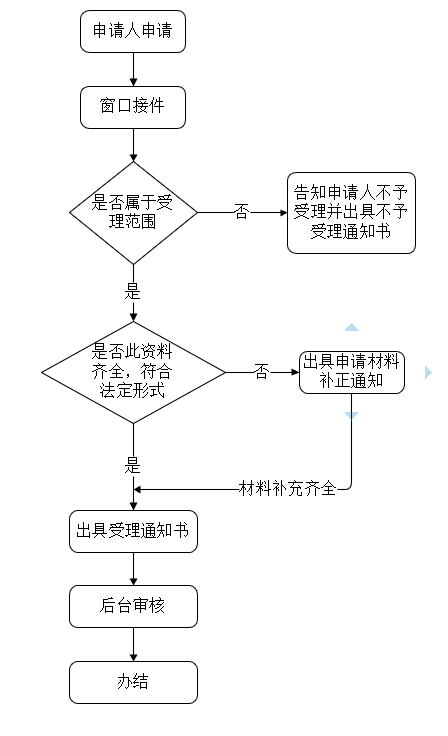 六、办理时限    资料齐全并符合所有条件者在1个工作日作出准予许可七、收费标准    不收费八、办理地址：博湖县民政局420室，联系电话0996-6621800九、办理时间：星期一至星期五（法定节假日除外）    上午10：00-14：30  下午：16：00-20：30十、常见问题：无